   2024国际泰迪与朋友展-参展摊位报名表 Registration No.________◆中文姓名:                            英文姓名:                          性别: □女 □男
◆公司名称:                        （个人免填）; ◆电邮E-mail:                            (必填)◆身份证字号/统编:                           ◆手机号码:                                   ◆居住城市/地址:                                                                         ◆摊位名称：                                                                             ◆摊位展售作品内容简述：_________________________________________________________________◆摊位数量: 台北: _______________ 张  ◆摊位是否有随行助手? (每场限2人(含)内，仅需填助手人数) 台北: ______位
◆摊位费用: (2024 Show ，请勾选)
本人__________________________(亲签)保证参展作品与摊位名称绝无侵害他人著作权或违反其他法律情事，且愿遵守活动之规定。◆总金额共计：_______________ 元(人民币CNY)
【付款方式】扫描付款时请注明参展者姓名，以便主办单位查询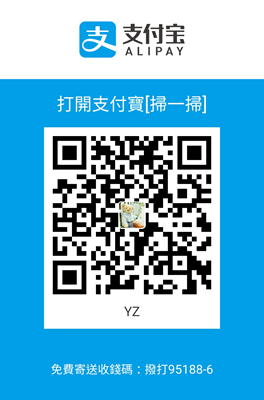 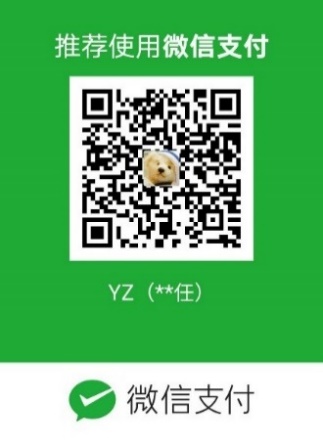 